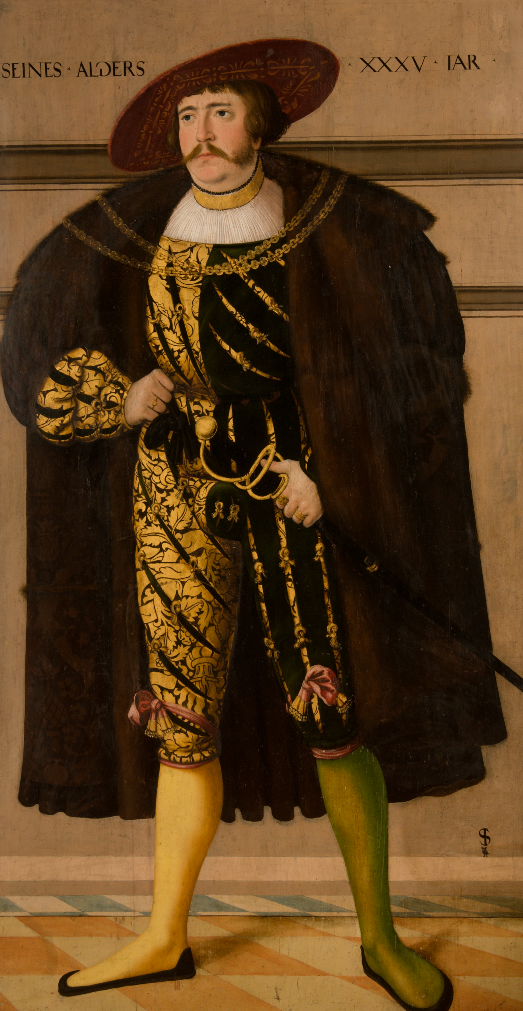 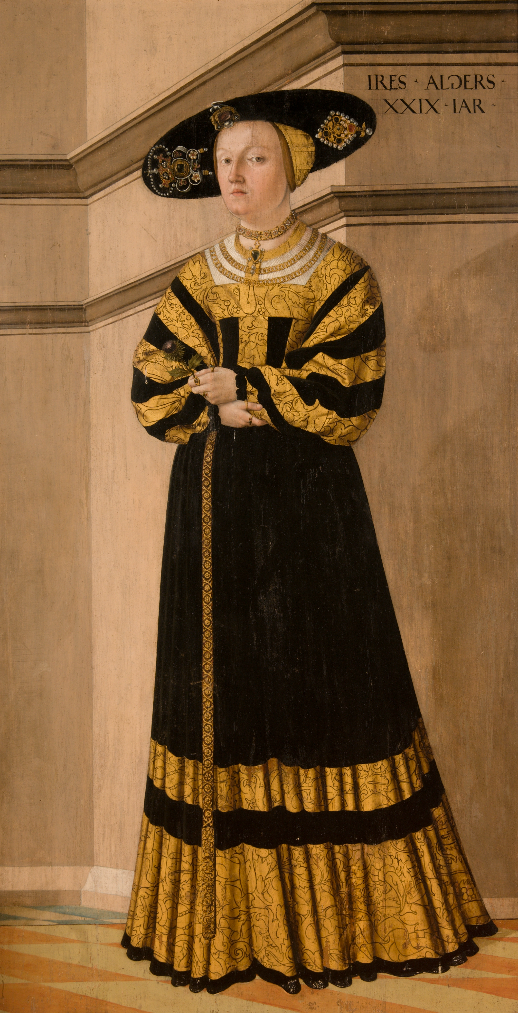 Koncerty renesanční hudbypři příležitosti 490. výročí narozenípana Zachariáše z Hradcesobota 16. září 2017, 18.00 hodin, státní zámek Telč
Soubor Ritornello Prahapod vedením Michala PospíšilaKoncert uvede přednáška Svět renesančního kavalíraPřednáší: Martina Indrováneděle 17. září 2017, 18.00 hodin, státní zámek TelčSoubory Santini & Capella OrnamentataKoncert uvede přednáškaPáni z HradcePřednáší: Martina IndrováVstup zdarma.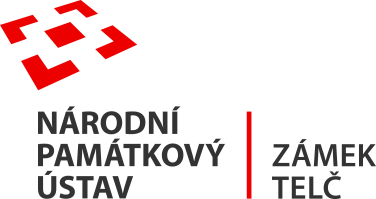 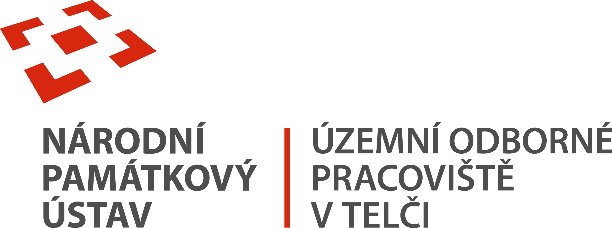 